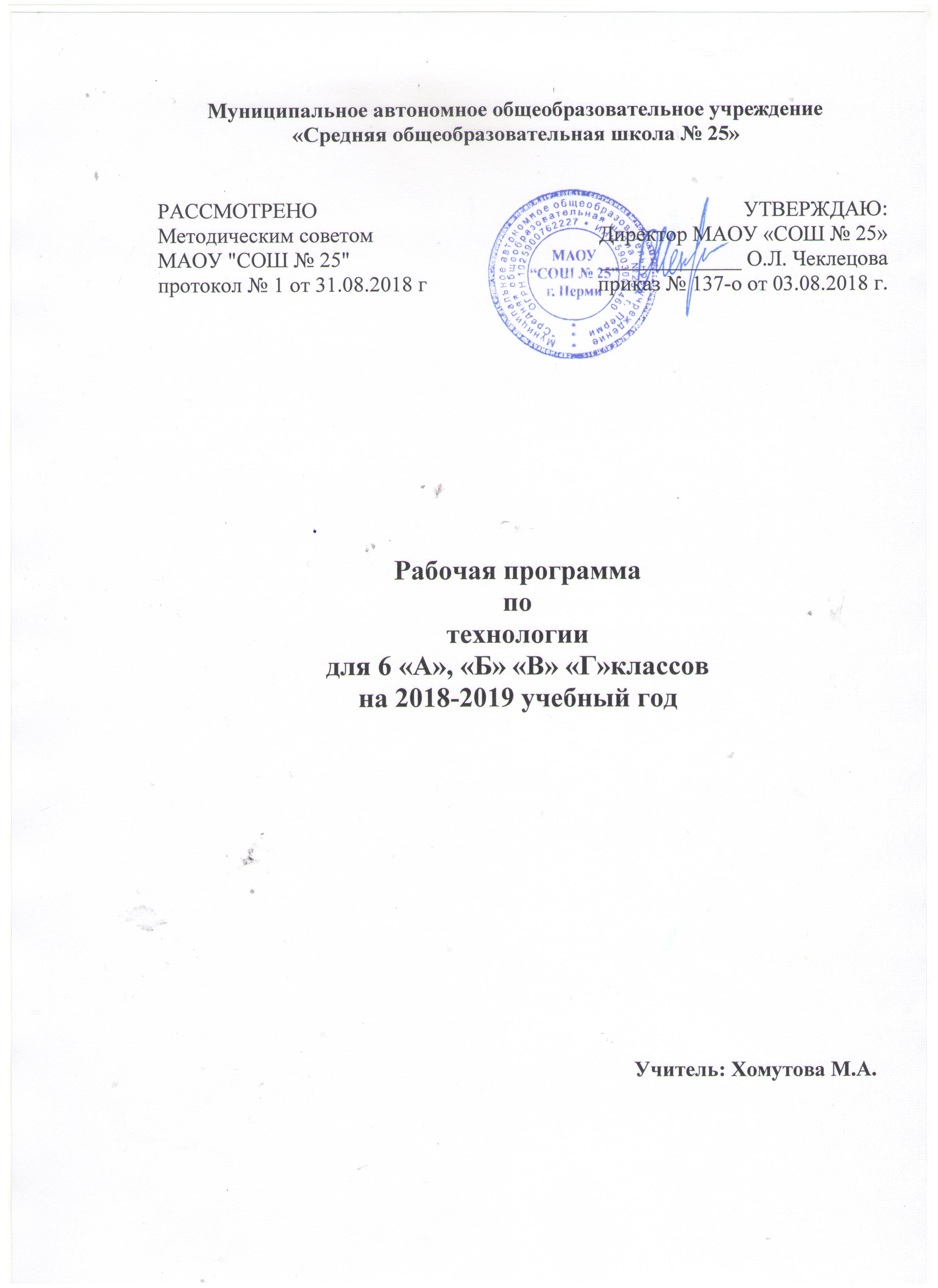 Пояснительная записка 6 классНастоящая рабочая программа разработана на основепрограммы «Технология» Программы начального и основного общего образования. Авторы: Хохлова М.В., Самородский П.С., Синица Н.В., Симоненко В.Д., Вентана-Граф,2009г, «Технология» 5-8(9) классы. Авторы Н.В. Синица, П.С. Самородский, Вентана-Граф, 2015г.Структура программы обеспечивает вариативность и свободу выбора учителя при компоновании рабочей программы, поэтому при изучении темы «Декоративно-прикладное творчество» вязание крючком перенесено в 6 класс, а вязание спицами в 7 класс. РО».Базисный учебный план образовательного учреждения на этапе основного общего образования включает 68 учебных часов в 6 классе, из расчета 2 часа в неделю.Изучение технологии в основной школе обеспечивает достижение личностных, метапредметных, предметных результатов.Личностные результаты: овладение знаниями и умениями предметно-преобразующей деятельности, овладение правилами безопасного труда при обработке различных материалов и изготовлении продуктов труда, сформированность мотивации к обучению и познавательной деятельности, способность ставить цели.Метапредметные результаты: освоение обучающимися межпредметных понятий и универсальных учебных действий, способность их использования в предметно-преобразующей деятельности, самостоятельность планирования и осуществления предметно-преобразующей деятельности, организация сотрудничества, построение индивидуальной образовательной траектории.Предметные результаты: освоение умений, применимых в технологическом образовании, видов деятельности по получению новых знаний  в рамках учебного предмета, формирование технологического типа мышления, владение технической и технологической терминологией, ключевыми понятиями, методами и приемами труда.Содержание программы включает следующие разделы:Технологии в жизни человека и обществаСоздание изделий из текстильных материаловХудожественные ремесла. Декоративно-прикладное творчество.Технологии творческой и опытной деятельности. Проектирование и изготовление изделий.Технологии домашнего хозяйстваЭлектротехника Кулинария. Технология обработки пищевых продуктов.Требования к уровню подготовки учащихся 6 класса:Учащиеся должны знать:Возможности использования ЭВМ в информационных технологиях;Санитарные требования к помещению кухни и столовой, правила работы сгорячими маслами и жирами, мытья посуды;Общие требования о значении минеральных солей и микроэлементов вжизнедеятельности организма, о кулинарном значении, питательнойценности и химическом составе молока. Способы определения качествамолока, способы сохранения свежего молока, технология приготовлениямолочных супов и каш;Правила варки крупяных каш различной консистенции, особенностиприготовления блюд из бобовых и макаронных изделий, соотношениекрупы, бобовых и макаронных изделий и жидкости при варке каш игарниров;Способы приготовления жидкого теста, виды пищевых разрыхлителей теста, технологию выпечки блинов, оладий, блинчиков;Виды и кулинарные свойства крахмала, технология приготовлениякомпотов и киселей, правила сервировки стола к ужину;Значение композиции в интерьере, способы оформления интерьера, роль освещения в интерьере, санитарно-гигиенические требования к уборкежилых и производственных помещений;Правила санитарии, гигиены, безопасной работы с колющим и режущим инструментом, с электрооборудованием, электронагревательнымиприборами;Способы получения натуральных волокон животного происхождения, получение нитей их этих волокон в условиях прядильного производства и вдомашних условиях, свойства натуральных волокон животного происхождения, нитей и тканей на их основе, саржевые и атласные переплетения;Принцип действия механизмов преобразования движения. Их обозначения на кинематических схемах. Назначение, устройство и принцип действиярегуляторов швейной машины;Эксплуатационные, гигиенические и эстетические требования к лёгкому женскому платью, материалы и отделка, применяемые при изготовлении домашнего платья, основы конструирования  плечевого изделия с цельнокроеным рукавом, правила снятия мерок и их условныеобозначения, основные приёмы моделирования,, правила подготовки выкройки к раскрою;Назначение, конструкция, условные графические обозначения и технология выполнения следующих швов: стачного, настрочного с одним закрытым срезом, шва вподгибку с закрытым срезом, основные технологические приёмы обработки домашнего платья;Правила подготовки ткани к раскрою и технология раскроя ткани,технологическая последовательность обработки плечевого изделия с цельнокроеным рукавом;Основные требования по уходу за одеждой и обувью.Материалы и инструменты для вязания крючком;Приемы выполнения воздушных петель, столбиков без накида, с одним и двумя накидами;Условные обозначения петель, составление схем вязания крючком;Способы вывязывания петель, плотность вязания, закрепление вязания, вязание по кругу.Проектирование личностного или общественно значимых изделий с использованием конструкционных или поделочных материаловАлгоритм проектной деятельности.Учащиеся должны уметь:Использовать ЭВМ для хранения и получения необходимой информации;Работать с бытовыми электроприборами, с моющими и чистящимихимическими веществами, мыть посуду, применять моющие идезинфицирующие средства для мытья посуды;Определять качество молока, очищать молоко и проводить его тепловуюобработку, готовить молочные супы и каши, оценивать качество готовыхблюд;Проводить первичную обработку круп, бобовых и макаронных изделий,варить крупяные рассыпные, вязкие и жидкие каши, готовить запеканки,крупеники, котлеты, биточки из круп, варить бобовые и макаронныеизделия;Приготавливать тесто и выпекать блины, оладьи, блинчики, варить компоты и кисели;Готовить ужин, сервировать стол к ужину, принимать гостей;Выполнять эскизы интерьера детской комнаты, проводить сухую ивлажную уборку, пользоваться пылесосом и другими электробытовымиприборами;Определять  лицевую и изнаночную сторону и дефекты ткани;Регулировать качество машинной строчки, устанавливать иглу в швейную машину, подбирать иглу и нить в зависимости от вида ткани, определятьнеполадки швейной машины, вызванные неправильной установкой иглы,чистить и смазывать швейную машину;Подбирать ткань и отделки для изготовления домашней одежды, снимать и записывать мерки, читать и строить чертежи и выполнять моделирование плечевого изделия с цельнокроеным рукавом, подготавливать выкройки к раскрою;Выполнять на швейной машине стачной, настрочной с одним закрытым срезом, шов вподгибку с закрытым срезом, основные технологические приёмы обработки домашнего платьяГотовить ткань к раскрою, выполнять экономную раскладку выкройки на ткани, раскраивать, подготавливать деталикроя к обработке, обрабатывать детали кроя, определять и исправлять дефекты, выполнять окончательную отделку и определять качество плечевого изделия с цельнокроеным рукавом;Выполнять приемы вязания крючком;Читать и составлять схемы вязания крючком;Выполнять вязанные крючком изделия.Выдвигать идеи для учебного проекта;Выполнять творческий проект.Рабочая программа ориентирована на использование учебников и учебных пособий для учителя:Технология: Учебник для учащихся 6 класса. В.Д. Симоненко.  Москва, Вентана –Граф 2003. Технология: Учебник для учащихся 7 класса, В.Д. Симоненко.  Москва, Вентана –Граф 2001. «Конструируем, моделируем, шьём» Х.И. Махмутова, Москва, «Просвещение», 1994«Рукоделие» Т.А. Гончарова, «Вече», Москва, 2000Энциклопедия «Шитье и рукоделие», И.А. Андреева, Москва, научное издательство «Большая Российская энциклопедия», 1998«Основы кулинарии», учебное пособие для учащихся 8-11 классов средней школы, Москва, «Просвещение», 1993 и другие.Рабочая программа предусматривает разные варианты дидактико-технологического обеспечения учебного процесса:-библиотека оцифрованных изображений (фотографии, иллюстрации, творческие проекты, лучшие эскизы и работы учащихся);-презентации по темам курса;-принтерные распечатки тестов, в количестве экземпляров комплекта тестов равному числу учащихся в классе.-схемы, плакаты, таблицы.-интернет-ресурсы.-карточки заданий- в количестве 15-ти. экземпляров.Тематический план по технологии 5-8 классыРазделы и темы программыКоличество часов по классамКоличество часов по классамКоличество часов по классамКоличество часов по классамРазделы и темы программы5678Технологии в жизни человека и общества221Создание изделий из текстильных материалов243231Художественные ремесла. Декоративно-прикладное творчество.8101010Технологии творческой и опытной деятельности. Проектирование и изготовление изделий.1210126Технологии домашнего хозяйства22Электротехника 12Кулинария . Технология обработки пищевых продуктов.211614Домашняя экономика8Современное производство и профессиональное самоопределение670706834ТЕМАТИЧЕСКОЕ ПЛАНИРОВАНИЕТЕМАТИЧЕСКОЕ ПЛАНИРОВАНИЕТЕМАТИЧЕСКОЕ ПЛАНИРОВАНИЕТЕМАТИЧЕСКОЕ ПЛАНИРОВАНИЕТЕМАТИЧЕСКОЕ ПЛАНИРОВАНИЕТЕМАТИЧЕСКОЕ ПЛАНИРОВАНИЕ6 класс6 класс6 класс6 класс6 класс6 классРаздел, темаКоличество часовДата проведения урокаЦели, задачи урока в т.ч. планируемый результатВиды и формы контроля1,2Вводное занятие. Технологии в жизни человека и общества.Правила безопасных условий труда. 2 сент.Способствовать формированию  технологических знаний, основ культуры созидательного труда, представлений о технологической культуре.Создание изделий из текстильных и поделочных материалов.Создание изделий из текстильных и поделочных материалов.Создание изделий из текстильных и поделочных материалов.Создание изделий из текстильных и поделочных материалов.Создание изделий из текстильных и поделочных материалов.Создание изделий из текстильных и поделочных материалов.Швейные материалы.Швейные материалы.Швейные материалы.Швейные материалы.Швейные материалы.Швейные материалы.3Классификация текстильных волокон.Натуральные волокна животного происхождения. Шерсть, шёлк. Свойства волокон.1сент.Обучить способам определения вида волокон.Изучить свойства волокон. 4 Практическая работа. Работа с образцами тканей. Определение вида волокна, лицевой и изнаночной стороны.1Обучить способам определения вида волокон.Изучить свойства волокон. Самостоятельная работа.Швейная  машина.Швейная  машина.Швейная  машина.Швейная  машина.Швейная  машина.Швейная  машина.5Бытовая швейная машина с ножным приводом, с электроприводом. Назначение регуляторов швейной машины.1сент.Обучить способам самостоятельного освоения швейной машины с электроприводом с помощью инструкции по применению.6Практическая работа. Приемы работы и регулировки швейной машины с электроприводом.1Обучить способам самостоятельного освоения швейной машины с электроприводом с помощью инструкции по применению.Контроль знаний и умений регулировки швейной машины.7Устройство машинной иглы. Установка машинной иглы подбор иглы и ниток в зависимости от толщины ткани.1сент.Обучить приемам установки машинной иглы, приемам регулировки швейной машины.8Неполадки в работе швейной машины, вызываемые дефектами машинной иглы или неправильной её установкой. Уход за швейной машиной. 1Обучить приемам установки машинной иглы, приемам регулировки швейной машины.Контроль знаний и умений регулировки швейной машины.Конструирование и моделирование.Конструирование и моделирование.Конструирование и моделирование.Конструирование и моделирование.Конструирование и моделирование.Конструирование и моделирование.9Ассортимент легкого платья и белья. Особенности конструирования и моделирования плечевых изделий. Мерки, условные обозначения мерок.1 сент. окт.Обучить снимать мерки с фигуры человека, чтению чертежей, умению выполнять чертеж плечевого изделия с цельнокроеным рукавом, умению выполнять простейшие приемы моделирования.Познакомить с профессией конструктор-модельер.10Практическая работа. Снятие мерок с фигуры человека, запись результатов измерения.1Обучить снимать мерки с фигуры человека, чтению чертежей, умению выполнять чертеж плечевого изделия с цельнокроеным рукавом, умению выполнять простейшие приемы моделирования.Познакомить с профессией конструктор-модельер.Контроль знаний и умений.11, 12Практическая работа. Построение чертежа основы изделия с цельнокроеным рукавом,  в масштабе 1:4. 2окт.Обучить снимать мерки с фигуры человека, чтению чертежей, умению выполнять чертеж плечевого изделия с цельнокроеным рукавом, умению выполнять простейшие приемы моделирования.Познакомить с профессией конструктор-модельер.Контроль знаний и умений.13,14Элементы моделирования горловины, рукава, низа изделия.2Обучить снимать мерки с фигуры человека, чтению чертежей, умению выполнять чертеж плечевого изделия с цельнокроеным рукавом, умению выполнять простейшие приемы моделирования.Познакомить с профессией конструктор-модельер.Контроль умений.15,16Построение чертежа изделия в натуральную величину. Определение расхода ткани.2 окт.Контроль  знаний и умений.Технология изготовления плечевого изделия с цельнокроеным рукавом.Технология изготовления плечевого изделия с цельнокроеным рукавом.Технология изготовления плечевого изделия с цельнокроеным рукавом.Технология изготовления плечевого изделия с цельнокроеным рукавом.Технология изготовления плечевого изделия с цельнокроеным рукавом.Технология изготовления плечевого изделия с цельнокроеным рукавом.17Подготовка выкройки к раскрою. Раскладка выкройки на ткани. ТУ на раскрой изделий. Правила по технике безопасности.1окт.Обучить технологии изготовления швейного изделия с цельнокроеным рукавом: выполнять экономную раскладку; выкраивать детали швейного изделия; выполнять ручные и машинные работы; влажно-тепловую обработку.Обучить осуществлению самоконтроля и оценки качества, умению устранять дефекты.Воспитывать культуру и безопасность труда.Контроль умений.18Практическая работа. Раскрой изделия.1Обучить технологии изготовления швейного изделия с цельнокроеным рукавом: выполнять экономную раскладку; выкраивать детали швейного изделия; выполнять ручные и машинные работы; влажно-тепловую обработку.Обучить осуществлению самоконтроля и оценки качества, умению устранять дефекты.Воспитывать культуру и безопасность труда.Контроль умений.19Перенос меловых линий, нанесение контрольных точек. Шов вподгибку с закрытым срезом.1 окт.Обучить технологии изготовления швейного изделия с цельнокроеным рукавом: выполнять экономную раскладку; выкраивать детали швейного изделия; выполнять ручные и машинные работы; влажно-тепловую обработку.Обучить осуществлению самоконтроля и оценки качества, умению устранять дефекты.Воспитывать культуру и безопасность труда.Контроль умений.20Практическая работа. Нанесение контрольных точек. Обработка низа рукава швом вподгибку с закрытым срезом.1Обучить технологии изготовления швейного изделия с цельнокроеным рукавом: выполнять экономную раскладку; выкраивать детали швейного изделия; выполнять ручные и машинные работы; влажно-тепловую обработку.Обучить осуществлению самоконтроля и оценки качества, умению устранять дефекты.Воспитывать культуру и безопасность труда.Контроль умений.21Соединительные швы.  Обтачной шов.1 нояб.Обучить технологии изготовления швейного изделия с цельнокроеным рукавом: выполнять экономную раскладку; выкраивать детали швейного изделия; выполнять ручные и машинные работы; влажно-тепловую обработку.Обучить осуществлению самоконтроля и оценки качества, умению устранять дефекты.Воспитывать культуру и безопасность труда.Контроль умений.22Практическая работа.Подкраивание обтачки, приметывание обтачки.1Обучить технологии изготовления швейного изделия с цельнокроеным рукавом: выполнять экономную раскладку; выкраивать детали швейного изделия; выполнять ручные и машинные работы; влажно-тепловую обработку.Обучить осуществлению самоконтроля и оценки качества, умению устранять дефекты.Воспитывать культуру и безопасность труда.Контроль умений.23Обработка горловины. Обтачной шов. Выметывание канта. 1 нояб.Контроль умений.24Практическая работа. Притачивание обтачки. Выметывание канта. ВТО.1Контроль умений.25Обработка горловины. Настрочной шов.1 нояб.Контроль умений.26Практическая работа. Заметывание внутреннего среза обтачки. Настрачивание внутреннего среза обтачки.1Контроль умений.27Двойной шов.1 дек.Контроль умений.28Практическая работа. Соединение боковых швов. ВТО.1Контроль умений.29Шов вподгибку с закрытым срезом.1 дек.Контроль умений.30Практическая работа. Обработка низа изделия швом вподгибку с закрытым срезом. ВТО.1Контроль умений.31Окончательная обработка изделия. ВТО.1 дек.Контроль умений.32Практическая работа. Окончательная обработка изделия и его ВТО.1Контроль умений.33Подведение итогов выполненной работы. Контрольная работа по теме «Технология обработки ткани» 1 дек.Контроль умений.34Оформление выставки лучших работ.1Контроль умений.Декоративно-прикладное творчество. Вязание крючком.Декоративно-прикладное творчество. Вязание крючком.Декоративно-прикладное творчество. Вязание крючком.Декоративно-прикладное творчество. Вязание крючком.Декоративно-прикладное творчество. Вязание крючком.Декоративно-прикладное творчество. Вязание крючком.35Краткие сведения из истории вязания крючком. Вязание крючком в современной моде. 1 янв.Обучить  находить информацию о вязании крючком, подбирать крючок и нитки для вязания.Обучить приемам вязания цепочки из воздушных петель, столбиков без накида и столбиков с накидом. Познакомить с профессией вязальщица.36Виды крючков, определение их номера. Виды пряжи для вязания крючком. Условные обозначения.1Обучить  находить информацию о вязании крючком, подбирать крючок и нитки для вязания.Обучить приемам вязания цепочки из воздушных петель, столбиков без накида и столбиков с накидом. Познакомить с профессией вязальщица.37Приемы вязания крючком. Набор петель.1 янв.Обучить  находить информацию о вязании крючком, подбирать крючок и нитки для вязания.Обучить приемам вязания цепочки из воздушных петель, столбиков без накида и столбиков с накидом. Познакомить с профессией вязальщица.Контроль умений.38Практическая работа. Набор цепочки из воздушных петель.1Обучить  находить информацию о вязании крючком, подбирать крючок и нитки для вязания.Обучить приемам вязания цепочки из воздушных петель, столбиков без накида и столбиков с накидом. Познакомить с профессией вязальщица.Контроль умений.39Приемы вязания крючком.Столбики без накида.1 янв.февр.Обучить  находить информацию о вязании крючком, подбирать крючок и нитки для вязания.Обучить приемам вязания цепочки из воздушных петель, столбиков без накида и столбиков с накидом. Познакомить с профессией вязальщица.Контроль умений.40Практическая работа. Вязание столбиков без накида.1Обучить  находить информацию о вязании крючком, подбирать крючок и нитки для вязания.Обучить приемам вязания цепочки из воздушных петель, столбиков без накида и столбиков с накидом. Познакомить с профессией вязальщица.Контроль умений.41Приемы вязания крючком Составление схем вязания. Столбики с накидом.1февр.Контроль умений.42Практическая работа. Вязание столбиков с накидом.1Контроль умений.43Приемы вязания крючком. Прибавления. Вязание полотна в форме круга.1февр.Контроль умений.44Практическая работа. Вязание полотна в форме круга.1Контроль умений.Проектирование и изготовление изделий.Проектирование и изготовление изделий.Проектирование и изготовление изделий.Проектирование и изготовление изделий.Проектирование и изготовление изделий.Проектирование и изготовление изделий.45Содержание.Составление плана работы над проектом.Обоснование выбора темы. Выбор модели.1февр.Научить анализировать и находить информацию по теме проекта, составлять конструкторскую и технологическую документацию, разрабатывать план представления результатов, использовать компьютер для выполнения проекта.Контроль знаний, умений и  навыков при выполнении практической работы. Контроль соблюдения плана выполнения проекта.Контроль правильности выполнения проекта по разделам.Защита проектов.46Практическая работа. Расчет количества петель. Начало вязания.1февр.Научить анализировать и находить информацию по теме проекта, составлять конструкторскую и технологическую документацию, разрабатывать план представления результатов, использовать компьютер для выполнения проекта.Контроль знаний, умений и  навыков при выполнении практической работы. Контроль соблюдения плана выполнения проекта.Контроль правильности выполнения проекта по разделам.Защита проектов.47Работа над проектом. Выбор инструментов и материалов.1февр. мартаНаучить анализировать и находить информацию по теме проекта, составлять конструкторскую и технологическую документацию, разрабатывать план представления результатов, использовать компьютер для выполнения проекта.Контроль знаний, умений и  навыков при выполнении практической работы. Контроль соблюдения плана выполнения проекта.Контроль правильности выполнения проекта по разделам.Защита проектов.48Практическая работа. Вязание изделия.1февр. мартаНаучить анализировать и находить информацию по теме проекта, составлять конструкторскую и технологическую документацию, разрабатывать план представления результатов, использовать компьютер для выполнения проекта.Контроль знаний, умений и  навыков при выполнении практической работы. Контроль соблюдения плана выполнения проекта.Контроль правильности выполнения проекта по разделам.Защита проектов.49Работа над проектом. Технология изготовления.1мартаНаучить анализировать и находить информацию по теме проекта, составлять конструкторскую и технологическую документацию, разрабатывать план представления результатов, использовать компьютер для выполнения проекта.Контроль знаний, умений и  навыков при выполнении практической работы. Контроль соблюдения плана выполнения проекта.Контроль правильности выполнения проекта по разделам.Защита проектов.50Практическая работа. Вязание изделия1мартаНаучить анализировать и находить информацию по теме проекта, составлять конструкторскую и технологическую документацию, разрабатывать план представления результатов, использовать компьютер для выполнения проекта.Контроль знаний, умений и  навыков при выполнении практической работы. Контроль соблюдения плана выполнения проекта.Контроль правильности выполнения проекта по разделам.Защита проектов.51Работа над проектом. Экономический расчет. Заключение.1мартаНаучить анализировать и находить информацию по теме проекта, составлять конструкторскую и технологическую документацию, разрабатывать план представления результатов, использовать компьютер для выполнения проекта.Контроль знаний, умений и  навыков при выполнении практической работы. Контроль соблюдения плана выполнения проекта.Контроль правильности выполнения проекта по разделам.Защита проектов.52Практическая работа. Вязание изделия1мартаНаучить анализировать и находить информацию по теме проекта, составлять конструкторскую и технологическую документацию, разрабатывать план представления результатов, использовать компьютер для выполнения проекта.Контроль знаний, умений и  навыков при выполнении практической работы. Контроль соблюдения плана выполнения проекта.Контроль правильности выполнения проекта по разделам.Защита проектов.53Защита проекта.1 мартаНаучить анализировать и находить информацию по теме проекта, составлять конструкторскую и технологическую документацию, разрабатывать план представления результатов, использовать компьютер для выполнения проекта.Контроль знаний, умений и  навыков при выполнении практической работы. Контроль соблюдения плана выполнения проекта.Контроль правильности выполнения проекта по разделам.Защита проектов.54Подведение итогов работы над проектом. Оформление выставки.1 мартаНаучить анализировать и находить информацию по теме проекта, составлять конструкторскую и технологическую документацию, разрабатывать план представления результатов, использовать компьютер для выполнения проекта.Контроль знаний, умений и  навыков при выполнении практической работы. Контроль соблюдения плана выполнения проекта.Контроль правильности выполнения проекта по разделам.Защита проектов.Кулинария. Кулинария. Кулинария. Кулинария. Кулинария. Кулинария. 55Физиология питания. Минеральные вещества.1 апр.Научить находить информацию о различных способах питания, приготовлении и подаче блюд, правилах пользования столовыми приборами.Обучить умению определять качество продуктов, срок годности, умению планировать последовательность приготовления различных блюд, определять пропорции, осваивать безопасные условия труда и правила санитарии. Рефераты по теме.56Содержание минеральных веществ в различных продуктах. Заболевания, вызванные нехваткой тех или иных минеральных веществ.		1 апр.Научить находить информацию о различных способах питания, приготовлении и подаче блюд, правилах пользования столовыми приборами.Обучить умению определять качество продуктов, срок годности, умению планировать последовательность приготовления различных блюд, определять пропорции, осваивать безопасные условия труда и правила санитарии. Рефераты по теме.5758Санитария и гигиена при приготовлении пищевых продуктов.Правила техники безопасности.2 апр.Научить находить информацию о различных способах питания, приготовлении и подаче блюд, правилах пользования столовыми приборами.Обучить умению определять качество продуктов, срок годности, умению планировать последовательность приготовления различных блюд, определять пропорции, осваивать безопасные условия труда и правила санитарии. Тест  на знание правил санитарии и ТБ.59Технология обработки пищевых продуктов. Правила санитарии. Правила безопасных условий труда при приготовлении пищи. 1 апр.Научить находить информацию о различных способах питания, приготовлении и подаче блюд, правилах пользования столовыми приборами.Обучить умению определять качество продуктов, срок годности, умению планировать последовательность приготовления различных блюд, определять пропорции, осваивать безопасные условия труда и правила санитарии. Контроль знаний рецептов.60Виды супов. Виды тепловой обработки. Рецептура приготовления.	11 апр.Научить находить информацию о различных способах питания, приготовлении и подаче блюд, правилах пользования столовыми приборами.Обучить умению определять качество продуктов, срок годности, умению планировать последовательность приготовления различных блюд, определять пропорции, осваивать безопасные условия труда и правила санитарии. Контроль знаний рецептов.61,62Практическая работа. Приготовление супа.		2 апр.Научить находить информацию о различных способах питания, приготовлении и подаче блюд, правилах пользования столовыми приборами.Обучить умению определять качество продуктов, срок годности, умению планировать последовательность приготовления различных блюд, определять пропорции, осваивать безопасные условия труда и правила санитарии. Контроль умений.63Крупы, крупяные и макаронные изделия. Первичная обработка и правила приготовления. 	1	1 апр.маяКонтроль знаний рецептов.64Соблюдение пропорций. Рецептура приготовления.	1	Продукты для практической работы1 апр.маяКонтроль знаний рецептов.65,66Практическая работа. Приготовление каш и гарниров.		2 маяКонтроль умений.67,Молоко и кисломолочные продукты. Пищевая ценность. 	1	1 маяКонтроль знаний рецептов.68Сроки и правила хранения. Блюда из молочных продуктов. Рецепты приготовления.	1	Продукты для практической работы1 маяКонтроль знаний рецептов.69, 70Практическая работа. Приготовление  сырников, запеканки из творога.2 маяКонтроль умений.Итого:Итого:70 час.